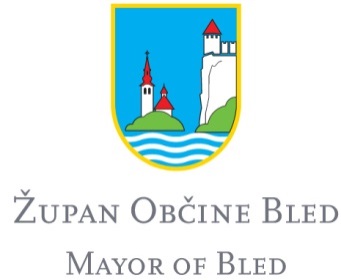 Številka: 110-11/2020-72Datum: 29.07.2020Na podlagi drugega in tretjega odstavka 25. člena  Uredbe o postopku za zasedbo delovnega mesta v organih državne uprave in v pravosodnih organih ( Uradni list RS, št 139/06 in 104/10) izdajam naslednjeOBVESTILO O KONČANEM NATEČAJNEM POSTOPKUObveščamo vas, da je bil na javnem natečaju za zasedbo uradniškega delovnega mesta za nedoločen čas »svetovalec za prostorske ureditve m/ž«  v  službi za prostor občinske uprave Občine Bled, izbran kandidat za zaposlitev. Javni natečaj je bil objavljen na Zavodu za zaposlovanje in na spletni strani Občine Bled v času od 03.06.2020 do 11.06.2020.									ŽUPAN 								        Janez FAJFAR